Scatter Radar Setup for GRAVES 143 050MHzVýstupní úroveň z FUNcube Dongle Pro plus je 100%, nastaven jako výchozí zařízeníNapájení 12V zdroj s lineárním regulátoremKmitočet přijímače 143 039 800Hz ( + Nastavit Freq correction – popis níže)SDRSharp.exe  zde se nastaví kmitočet 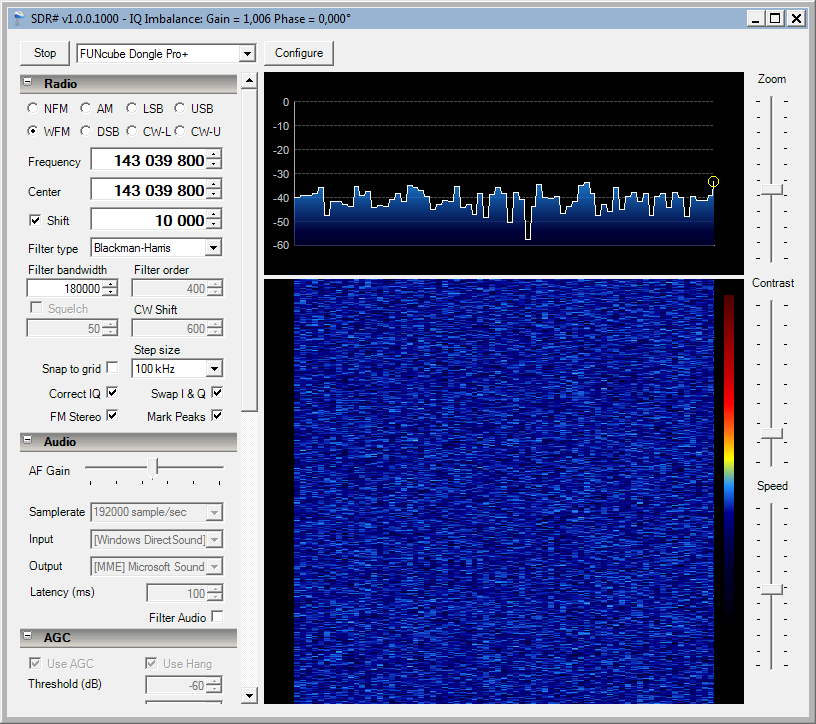 Nastavit Freq correction 3.6  = jemné doladění FCDPP  aby byl naladěný na požadovaný kmitočetZisk 0dB s FCDPP u antény, +10+15dB s FCDPP u PC (koax 9m)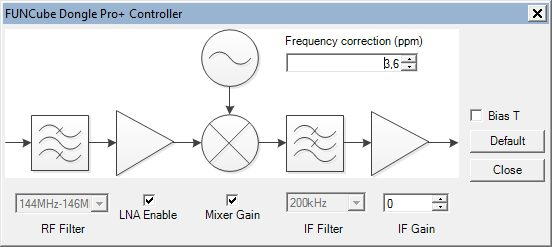 Freq correction 3.6 -> Current frequency 143 040 314– vždy kontrolovat správné nastavení kmitočtu programem FCHID2.002.exe od Howarda (FCDPP www)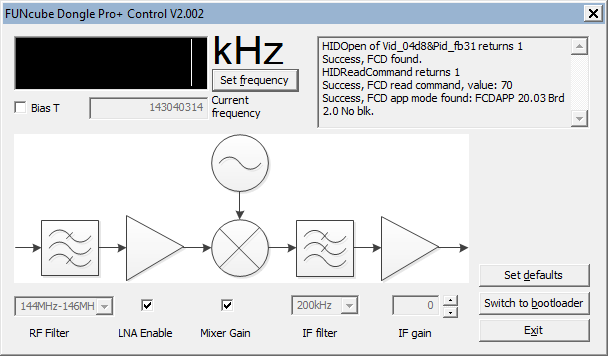 zobrazení ve Spectrum LAB cca 10200Hz (nastavení vfo nemá na zobrazení vliv)rozah zobrazení -70 až +30dBbarevné spektrum  gram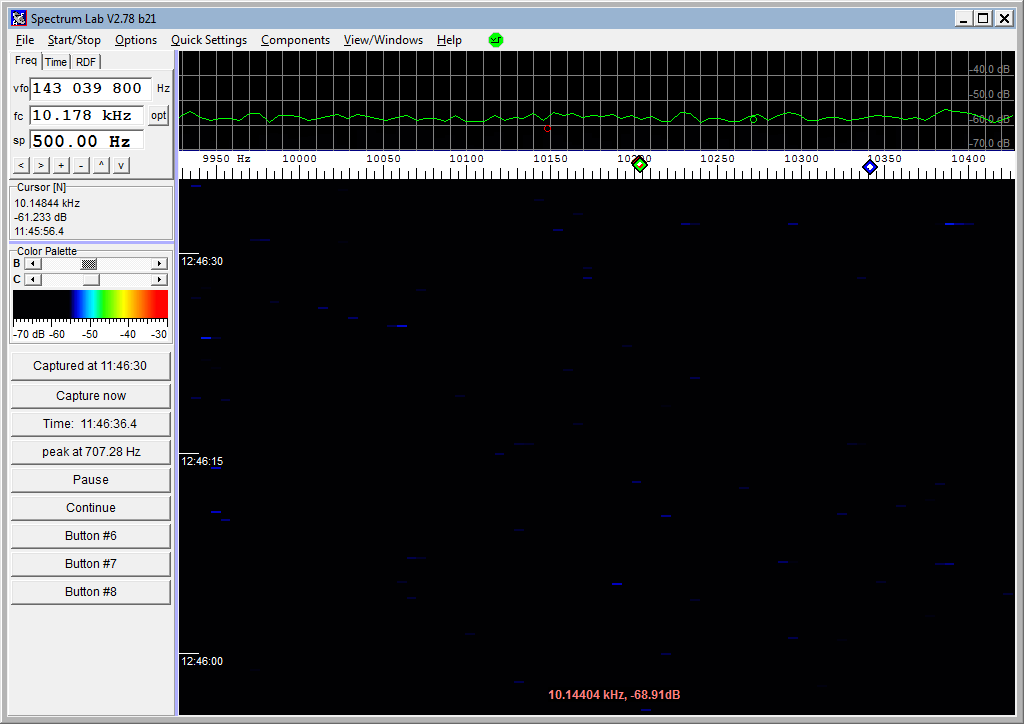 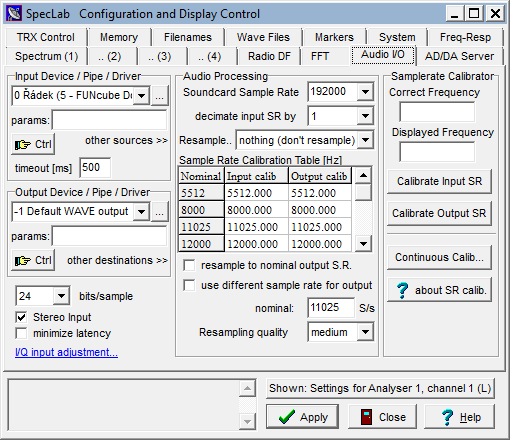 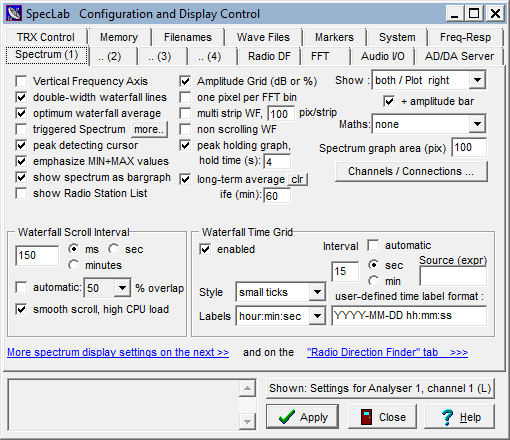 ; Exported "Conditional Actions" for Spectrum Labif( initialising ) then s0="vyskov":s1="C:\\capture\\":s2="C:\\capture_audio\\":s3="C:\\capture\\":C=0:E=0:rec.trigger=0:I=0:t2=0:H=0:m1=999if( always ) then n=noise(9500,10500):f=peak_f(10100,10300):a=avrg(f-100,f+100):m=round(n-a+10):t1=str("YYYYMMDDhh",now):L=str("hh",now):h1=str("mmss",now):REM Periodical actionsif( a>(n+6.3) ) then C=C+1:timer0.restart(3.4):H=H+1:REM Detection was done  7-standatdni citlivost, cim mensi tim citlivejsiif( timer0.expired(1) ) then I=1:REM End of meteorif( val(h1,"####")=5930 ) then t2=t2+1if( t2=1 ) then fopen4(s1+"RMOB-"+str("YYYYMM",now)+".dat",a):fp4(t1,",",L,",",E):fclose4:sp.print("Last hour=",E):C=0:E=0:REM End of hourif( val(h1,"####")=5940 ) then t2=0if( m<m1 ) then m1=mif( H=1 ) then H=2:n1=round(n):f1=f:sp.print("                                                                              t+"+str("ss",time)):REM Print time of beginif( C=50 ) then rec.filename=s2+"bolid_"+s0+"_"+str("YMMDD_hhmmss",now)+".wav":rec.trigger=1:REM Record audio if duration is 2,5sif( I=1 ) then I=2:fopen1(s3+"meteors_"+s0+".dat",a):fp1(t1,h1,", nb=",n1,", f=",f1,", mag=",m1,", dur=",C,", end=",str("mmss",now)):fclose1:REM Record meteor as textif( I=2 ) then I=0:H=0:C=0:E=E+1:sp.print("                        "+str(E)+"  nb"+str(n1)+"  f"+str(f1)+"  mag"+str(m1)):m1=999:rec.trigger=0:REM Print end of meteorConfiguration file[ABOUT]Info1=Configuration file for Spectrum LabInfo2=Compilation date Nov 16 2012MenuText=MP s grafem posledníInfoText=[GENERAL]UseRelativePaths=1LockWindows=0EnableDDE=0DebugFlags=0PrefRxAudioCenterFreq=-1PrefTxAudioCenterFreq=-1FrequencyListFile=frequencies\default.txtPlainFreqInputFields=0[MAIN_WINDOW]Left=77Top=0Width=1024Height=724Visible=-1FormStyle=-1ShowWindowsInTaskBar=0MinimizeToSystemTray=0BottomCtrls=0LeftCtrls=1LeftCtrlWidth=128LeftCtrlVSplit=190ContrastSliderUsage=0[CircuitForm]Left=795Top=184Width=-1Height=-1Visible=0FormStyle=0[GeneratorForm]Left=-1Top=-1Width=-1Height=-1Visible=0FormStyle=-1FSliderMin=0FSliderMax=5512[FilterControlForm]Left=299Top=405Width=520Height=344Visible=0FormStyle=0FFP_VSplit=32FftEditSel=0FftLogScale=1FftGraphFmin=-1500FftGraphFmax=1500[TerminalForm]Left=0Top=0Width=535Height=387Visible=0FormStyle=-1TuWidth=117TuHeight=105TxHeight=121AutoLineBreak=0[TerminalForm2]Left=-1Top=-1Width=-1Height=-1Visible=0FormStyle=-1TuWidth=-1TuHeight=-1TxHeight=-1AutoLineBreak=0[TerminalForm3]Left=-1Top=-1Width=-1Height=-1Visible=0FormStyle=-1TuWidth=-1TuHeight=-1TxHeight=-1AutoLineBreak=0[TerminalForm4]Left=-1Top=-1Width=-1Height=-1Visible=0FormStyle=-1TuWidth=-1TuHeight=-1TxHeight=-1AutoLineBreak=0[CONFIG_WINDOW]Left=628Top=192Width=-1Height=-1Visible=-1FormStyle=0[PaletteEditorForm]Left=-1Top=-1Width=-1Height=-1Visible=-1FormStyle=-1[DebugForm]Left=-1Top=-1Width=-1Height=-1Visible=-1FormStyle=-1ActivePage=0[PeriodicActionForm]Left=0Top=224Width=1280Height=410Visible=0FormStyle=3[DCF77Form]Left=-1Top=-1Width=-1Height=-1Visible=-1FormStyle=-1[SecondSpectrogram]Left=196Top=134Width=561Height=367Visible=0FormStyle=-1ControlsVisible=1[CommandForm]Left=-1Top=-1Width=-1Height=-1Visible=0FormStyle=-1VSplit1=137EditorFindText=[InputMonitor]Left=84Top=40Width=166Height=142Visible=0FormStyle=3YMagnify=1XMagnify=1Trigger=1[OutputMonitor]Left=84Top=180Width=166Height=142Visible=0FormStyle=3YMagnify=1XMagnify=1Trigger=1[LAST_SESSION]PlaylistName=AnalysedFileName=test1.wavAnalysedFileType=0LoggingWave=logfile1.wav[SOUNDCARD]SampleRate=192000UseDifferentOutputSR=0ResampleToNominalOutputSR=0NominalOutputSampleRate=11025BitsPerSample=16SampleRateDivisor=1ResampleQuality1=1ExternalAudioOptions=0AudioInputStreamID=AudioOutputStreamID=[AUDIO_VIA_IP]Options=0RcvFromPort=1024SendToPort=1024RcvFromIp=192.168.0.200SendToIp=192.168.0.200[AUDIO_FILE_IO]ConsADCactive=0ConsADCfile=audio.datCmdToStartADCfile=SndInput.exe /sr=11025 /ch=1 /chunk=512 /minsize=512CmdToStopADCfile=SndInput.exe /quitProdDACactive=0MaxServerFileSizeKb=0ProdDACfile=testaudioCmdToStartDACfile=CmdToStopDACfile=DuplicateAudioForOutput=0RcvAudioViaCopydata=0SendAudioViaCopydata=0SendCopydataTo=AdcFullScaleInputVoltage=1AdcInputImpedance=600[WEB_STREAMS]AnalysedStream=SaveURLHistory=0URLHistory0=URLHistory1=URLHistory2=URLHistory3=URLHistory4=URLHistory5=URLHistory6=URLHistory7=URLHistory8=URLHistory9=Options=0OutputStreamConfig=OutputStreamReconnTime=30InputAudioLog=logfiles\stream_log_in.oggOutputAudioLog=logfiles\stream_log_out.ogg[SDR]NcoFreqHz=143039800Options=0TestToneFreq=0Left=232Top=181Width=334Height=127Visible=0FormStyle=0[SDR_IQ]FilterNr=3RFgain_dB=0IFgain_dB=24RefFrequency=198000FftCompensationFile=[PERSEUS]BitstreamNr=0RFgain_dB=-10PreselectorNr=11RefFrequency=198000FftCompensationFile=[SR_CALIBRATOR]Enabled=0Options=0MeasureOnly=0TestPulseOutput=0Algorithm=1PhasesLockedToGPS=0ResampleInputMode=0ConnectTo=1MinRefAmpl=-80RefFrequency=15625RefPeriodicity=0UpdateCycle=10CalibBandwidth=1MaxOffset_ppm=5Averages=200ScopeOpt=0[FO_CALIBRATOR]Enabled=0ConnectTo=1MinRefAmpl=-60RefFrequency=2000CalibBandwidth=10MaxFreqOffset=10Averages=200[WAVE_ANALYSIS]PlayInLoops=0StopAnalyzerOnEOF=1ReconnectBrokenStreams=0PlayUpsampled=1WaveAnalysisSp=2WaveAnalysisScMode=0WaveAnalysisOptions=0WaveAnalysisNumThreads=1WaveAnalysisRawDataType=2WaveAnalysisRawTypeFlags=0WaveAnalysisRawNChannels=0WaveAnalysisRawFileSampleRate=48000[WAVE_SAVE]Downsampled=0SampleRate=4000BitsPerSample=16AsComplexPairs=0CenterFrequency=0WaveFileFormat=1WaveSaveFileMode=2InfoInHeader=1WriteAuxFile=1MaxFileSize=1400Flags=5FileIndex=0TrigRecorderFile=..\..\capture_audio\bolid_vyskov_21223_091553.wavTrigRecorderFileMode=0PreTrigSeconds=6PostTrigSeconds=11[SpectrumPlayer]Options=0LoopMode=0Gain_dB=0FinMin=0FinMax=3000FoutMin=0[SOUND_THREAD]StartSoundThread=1StartSoundInput=1StartSoundOutput=1StartSignalGenerator=0SignalGeneratorUnits=0StartDigitalFilter=1DigitalFilterBypass=0FreeRunningSpeedPcnt=100StereoProcessing=1MinimizeLatency=0ChainBothChannels=0IQInputSwapChannels=0IQInputAdjustEnable=0IQAdjustBalance=0IQAdjustPhase=0PrimaryTimeSource=1ManualAnalysisStartTime=0[DIGIMODE]Active=0DemodSource1=1ComplexInput=0ModulatorDest1=3ModulatorDest2=0DecoderLogfile=Term1.txt[MODES]OperMode=1Modulation=8CodesetNr=5BitEncoding=2UseDecoderNr=0BitSyncAlgo=1DisableFilters=0SpecialFlags=0ScopeMode=3ScopeTrigger=0ScopeUpdateTime=500ScopeHorzSecPerDiv=0.1ScopeHorzPixelPerDiv=20ScopeHorzOpt=4ScopeVertOpt=0AutoSwitch2Rx=0AutoSwitch2Tx=0HalfDuplex=1FlipMainAnalyser=1BeaconMode=0[AUDIO_FREQUENCIES]fc_rx=2200fc_tx=2200f_shift=170fc_stepwidth=1[MODULATION]symbol_rate=50rev_keying=0tx_freq_multiplier=1pulse_shaping=1shape_percent=100output_level=100special_options=0[DETECTOR]use_afc=1narrow_afc=0afc_tune_range=100squelch_thrsh=25[SERIAL_DECODER]AsyncStartBit=1AsyncDataBits=8AsyncParityBit=0AsyncStopBit=1AsyncMsbFirst=0[RX_CHAR_DISPLAY]ChrDisplayMode=0LinefeedAfterPause=0UseSlashZero=1PrintDateOrTime=0RejectedMessages=[MODE_DLL]name=DemoDll.dlluse_it=0[HELL_FONT]name=MS Sans Serifheight=-11style=0cut_top=0[DIGIMODE2]Active=0DemodSource1=1ComplexInput=0ModulatorDest1=3ModulatorDest2=0DecoderLogfile=Term1.txt[MODES2]OperMode=1Modulation=8CodesetNr=5BitEncoding=2UseDecoderNr=0BitSyncAlgo=1DisableFilters=0SpecialFlags=0ScopeMode=3ScopeTrigger=0ScopeUpdateTime=500ScopeHorzSecPerDiv=0.1ScopeHorzPixelPerDiv=20ScopeHorzOpt=4ScopeVertOpt=0AutoSwitch2Rx=0AutoSwitch2Tx=0HalfDuplex=1FlipMainAnalyser=1BeaconMode=0[AUDIO_FREQUENCIES2]fc_rx=2200fc_tx=2200f_shift=170fc_stepwidth=1[MODULATION2]symbol_rate=50rev_keying=0tx_freq_multiplier=1pulse_shaping=1shape_percent=100output_level=100special_options=0[DETECTOR2]use_afc=1narrow_afc=0afc_tune_range=100squelch_thrsh=25[SERIAL_DECODER2]AsyncStartBit=1AsyncDataBits=8AsyncParityBit=0AsyncStopBit=1AsyncMsbFirst=0[RX_CHAR_DISPLAY2]ChrDisplayMode=0LinefeedAfterPause=0UseSlashZero=1PrintDateOrTime=0RejectedMessages=[MODE_DLL2]name=DemoDll.dlluse_it=0[HELL_FONT2]name=MS Sans Serifheight=-11style=0cut_top=0[DIGIMODE3]Active=0DemodSource1=1ComplexInput=0ModulatorDest1=3ModulatorDest2=0DecoderLogfile=Term1.txt[MODES3]OperMode=1Modulation=8CodesetNr=5BitEncoding=2UseDecoderNr=0BitSyncAlgo=1DisableFilters=0SpecialFlags=0ScopeMode=3ScopeTrigger=0ScopeUpdateTime=500ScopeHorzSecPerDiv=0.1ScopeHorzPixelPerDiv=20ScopeHorzOpt=4ScopeVertOpt=0AutoSwitch2Rx=0AutoSwitch2Tx=0HalfDuplex=1FlipMainAnalyser=1BeaconMode=0[AUDIO_FREQUENCIES3]fc_rx=2200fc_tx=2200f_shift=170fc_stepwidth=1[MODULATION3]symbol_rate=50rev_keying=0tx_freq_multiplier=1pulse_shaping=1shape_percent=100output_level=100special_options=0[DETECTOR3]use_afc=1narrow_afc=0afc_tune_range=100squelch_thrsh=25[SERIAL_DECODER3]AsyncStartBit=1AsyncDataBits=8AsyncParityBit=0AsyncStopBit=1AsyncMsbFirst=0[RX_CHAR_DISPLAY3]ChrDisplayMode=0LinefeedAfterPause=0UseSlashZero=1PrintDateOrTime=0RejectedMessages=[MODE_DLL3]name=DemoDll.dlluse_it=0[HELL_FONT3]name=MS Sans Serifheight=-11style=0cut_top=0[DIGIMODE4]Active=0DemodSource1=1ComplexInput=0ModulatorDest1=3ModulatorDest2=0DecoderLogfile=Term1.txt[MODES4]OperMode=1Modulation=8CodesetNr=5BitEncoding=2UseDecoderNr=0BitSyncAlgo=1DisableFilters=0SpecialFlags=0ScopeMode=3ScopeTrigger=0ScopeUpdateTime=500ScopeHorzSecPerDiv=0.1ScopeHorzPixelPerDiv=20ScopeHorzOpt=4ScopeVertOpt=0AutoSwitch2Rx=0AutoSwitch2Tx=0HalfDuplex=1FlipMainAnalyser=1BeaconMode=0[AUDIO_FREQUENCIES4]fc_rx=2200fc_tx=2200f_shift=170fc_stepwidth=1[MODULATION4]symbol_rate=50rev_keying=0tx_freq_multiplier=1pulse_shaping=1shape_percent=100output_level=100special_options=0[DETECTOR4]use_afc=1narrow_afc=0afc_tune_range=100squelch_thrsh=25[SERIAL_DECODER4]AsyncStartBit=1AsyncDataBits=8AsyncParityBit=0AsyncStopBit=1AsyncMsbFirst=0[RX_CHAR_DISPLAY4]ChrDisplayMode=0LinefeedAfterPause=0UseSlashZero=1PrintDateOrTime=0RejectedMessages=[MODE_DLL4]name=DemoDll.dlluse_it=0[HELL_FONT4]name=MS Sans Serifheight=-11style=0cut_top=0[PTT_VOX]VoxSource=0RelayLeadTime=50FollowUpTime=500VoxTrigLevel=1024AudioLatencyComp=0[DCF77]Active=0F_center=650[SPECTRUM_BUFFER]MaxSpectrumBufferFftBins=2048PeriodicUpdateOvw=0[FFT_INPUT]ConnectSpectrumTo=1ConnectSpectrumTo_Q=2ConnectSpectrumCh2To=0ConnectSpectrumCh2To_Q=0Same4AllChnls=1RateDivisor=1AntiAlias=1ZeroPadInput=0ApplyFOCalib=0TrigOptions=0TriggeredAverages=0NrOfSamples=32768Average=0BinSmoothing=0WindowFunc=2ComplexFFT=2CenterFrequency=0LoSweepRate=0LoSweepMode=0[FFT_OUTPUT]PhysicalUnit=dBfsNeedPhaseInfo=2UserDbOffset=0.0[FFT_INPUT2]ConnectSpectrumTo=2ConnectSpectrumTo_Q=0ConnectSpectrumCh2To=0ConnectSpectrumCh2To_Q=0Same4AllChnls=1RateDivisor=1AntiAlias=1ZeroPadInput=0ApplyFOCalib=0TrigOptions=0TriggeredAverages=0NrOfSamples=8192Average=0BinSmoothing=0WindowFunc=2ComplexFFT=0CenterFrequency=0LoSweepRate=0LoSweepMode=0[FFT_OUTPUT2]PhysicalUnit=dBNeedPhaseInfo=0UserDbOffset=0.0[DISPLAY]ReadCursorMode=1ReadCursorOpts=40PeakDetCursor=1UserCursorExpr1=str("hh:mm:ss.s",cursor.spectrum.time)FreqMin=9900FreqMax=10400FreqMin2=600FreqMax2=800FreqOffset=0EditFWithoutOffset=0AmplMin=-70AmplMax=-30AmplMin2=-70AmplMax2=-30CorrelAmplMin=-1CorrelAmplMax=10SpectrumActive=1SpectrumOrient=0SpecGraphArea=100DrawingOptions=11LongTermAvrgOptions=0OnePixelPerBin1=0OnePixelPerBin2=0LogFreqScale=0WaterStripPixels=100SplitFreqScale=0SplitFreqPercent=50CorrelogramVisible=0CorrelogramOptions=0CorrelFmin=0CorrelFmax=0CorrelogramWidthPercent=33CorrelatorLagMin=-0.0853333333333CorrelatorLagMax=0.0853333333333CorrelatorAmplMin=-1CorrelatorAmplMax=10AmplitudeBar=0AmplitudeBarOpts=2AmplitudeBarSize=75AmplitudeBarRange=100AmplBarShowChannelsFromWatchWindow=1SpectrumMirror=0ScaleFontName=Courier NewScaleFontSize=8FreqScaleOptions=1FreqScaleFixedSize=0SpectrumStyleNPos=2SpectrumMathOptions=0SpecialDisplayMode=0ReassignmentFlags=0WaterLineWidth=2WaterScrollEnabled=1AutoScrollSpeed=0AutoScrollOverlap=2SmoothScroll=1AmplitudeGrid=1FrequencyGrid=1FreqGridStyle=0TDDisplayOptions=1TDFontName=ArialTDFontSize=9SpectrumBgColor=0SpectrumGridColor=8421504SpectrumPenColor0=65535SpectrumPenColor1=16744319SpectrumPenColor2=65280SpectrumPenColor3=8388608SpectrumPenColor4=255SpectrumPenColor5=4227327SpectrumPenColor6=8388863SpectrumPenColor7=16744703FreqscaleBgColor=16777215FreqscaleFgColor=0StationFreqColor=16776960AmplBarBgColor=16711680WaterBadColor=4144959WaterGridColor=16777215WaterLabelTextColor=16777215WaterLabelBkgndColor=0WaterLabelTransparent=1CursorTextColor=8355839CursorBkgndColor=0WaterFreqGrid=0WaterTimeGrid=1WaterTimeLabel=3TDTimeLabel=1UserTimeLabel=YYYY-MM-DD hh:mm:ssTimeGridSeconds=15TimeGridSource=TimeGridStyle=2ChnIndividualContrast=0WaterColorPalette=palettes\gram.palVisualAGCMode=0VisualAGCRef=-100ColorPalContrast=118ColorPalBrightness=111ColorPalSaturation=128WaterColorPalette2=palettes\sunrise.palVisualAGCMode2=0VisualAGCRef2=-100ColorPalContrast2=100ColorPalBrightness2=128ColorPalSaturation2=128WaterColorPalette3=palettes\sunrise.palVisualAGCMode3=0VisualAGCRef3=-100ColorPalContrast3=100ColorPalBrightness3=128ColorPalSaturation3=128WaterScrollInterval=0.15WaterfallAveraging=1PeakInterval=3LTAvrgHalfLife=0[DISPLAY2]ReadCursorMode=1ReadCursorOpts=40PeakDetCursor=1UserCursorExpr1=str("hh:mm:ss.s",cursor.spectrum.time)FreqMin=0FreqMax=5000FreqMin2=600FreqMax2=800FreqOffset=0EditFWithoutOffset=0AmplMin=-120AmplMax=0AmplMin2=-120AmplMax2=0CorrelAmplMin=-1CorrelAmplMax=10SpectrumActive=0SpectrumOrient=0SpecGraphArea=100DrawingOptions=0LongTermAvrgOptions=0OnePixelPerBin1=0OnePixelPerBin2=0LogFreqScale=0WaterStripPixels=100SplitFreqScale=0SplitFreqPercent=50CorrelogramVisible=0CorrelogramOptions=0CorrelFmin=0CorrelFmax=0CorrelogramWidthPercent=33CorrelatorLagMin=-0.1CorrelatorLagMax=0.1CorrelatorAmplMin=-1CorrelatorAmplMax=10AmplitudeBar=0AmplitudeBarOpts=2AmplitudeBarSize=75AmplitudeBarRange=100AmplBarShowChannelsFromWatchWindow=0SpectrumMirror=0ScaleFontName=Courier NewScaleFontSize=8FreqScaleOptions=1FreqScaleFixedSize=0SpectrumStyleNPos=4SpectrumMathOptions=0SpecialDisplayMode=0ReassignmentFlags=0WaterLineWidth=1WaterScrollEnabled=1AutoScrollSpeed=1AutoScrollOverlap=2SmoothScroll=0AmplitudeGrid=1FrequencyGrid=1FreqGridStyle=1TDDisplayOptions=1TDFontName=ArialTDFontSize=9SpectrumBgColor=0SpectrumGridColor=8421504SpectrumPenColor0=65535SpectrumPenColor1=16744319SpectrumPenColor2=65280SpectrumPenColor3=8388608SpectrumPenColor4=255SpectrumPenColor5=4227327SpectrumPenColor6=8388863SpectrumPenColor7=16744703FreqscaleBgColor=16777215FreqscaleFgColor=0StationFreqColor=16776960AmplBarBgColor=16711680WaterBadColor=4144959WaterGridColor=16777215WaterLabelTextColor=16777215WaterLabelBkgndColor=0WaterLabelTransparent=1CursorTextColor=8355839CursorBkgndColor=0WaterFreqGrid=0WaterTimeGrid=3WaterTimeLabel=3TDTimeLabel=1UserTimeLabel=YYYY-MM-DD hh:mm:ssTimeGridSeconds=60TimeGridSource=TimeGridStyle=1ChnIndividualContrast=0WaterColorPalette=palettes\sunrise.palVisualAGCMode=0VisualAGCRef=-100ColorPalContrast=100ColorPalBrightness=128ColorPalSaturation=128WaterColorPalette2=palettes\sunrise.palVisualAGCMode2=0VisualAGCRef2=-100ColorPalContrast2=100ColorPalBrightness2=128ColorPalSaturation2=128WaterColorPalette3=palettes\sunrise.palVisualAGCMode3=0VisualAGCRef3=-100ColorPalContrast3=100ColorPalBrightness3=128ColorPalSaturation3=128WaterScrollInterval=0.042WaterfallAveraging=1PeakInterval=5LTAvrgHalfLife=0[ColorDF]AntennaSetup=1IntensityScaling=0IntensitySource=2ColourSchemeNr=0RotationalDir=0AngleOffset=90ExtraColourSat=0CalibFile=UseCalib=0NullingCardioid=0NullDirection=154NullDirection2=23NullDirection3=327.100006104Null_H_E_Weight=1NullPowerCorr=0.5[TDScope]Left=144Top=113Width=548Height=431Visible=0FormStyle=0Active=0NrOfChannels=1Mode=0DebugMode=0AutoRanging=0Decimation=1Averages=0UseMovingAverage=1PeakDetect=0Persistance=0SlowFadeImage=0HorzScalePercent=100DispBufSamples=0DispZoomedStart=0TriggerMode=0TriggerSlope=0TriggerSource=0TriggerCoupling=0PretriggerPercent=50TriggerLevel=0TriggerSyncTime=0.07499DispPhaseRange=360BkgndColor=0GridColor=13619151LabelColor=13619151[TDScope_Chn0]ShowWhat=4DisplayStyle=2ConnectTo=1RefFrequency=650AmplMin=-32768AmplMax=32767LogScale=0ZeroDecibelValue=32767UseFOCalib=1PenColor=255PhzColor=65280[TDScope_Chn1]ShowWhat=4DisplayStyle=2ConnectTo=2RefFrequency=800AmplMin=-32768AmplMax=32767LogScale=0ZeroDecibelValue=32767UseFOCalib=1PenColor=16744319PhzColor=16711935SameLoForPhaseMeters=0[FREQ_MARKERS]Hidden=0ShowInScreenshot=1Name0=VFOType0=Color0=255FreqIncludesVFO0=0SetProc0=filter[0].fft.fs=x-filter[0].fft.fcGetFunc0=filter[0].fft.fs+filter[0].fft.fcName1=Zero BeatType1=Color1=65280FreqIncludesVFO1=0SetProc1=filter[0].fft.fc=filter[0].fft.fc+filter[0].fft.fs-x : filter[0].fft.fs=xGetFunc1=filter[0].fft.fsName2=AudioBWType2=Color2=16711680FreqIncludesVFO2=0SetProc2=filter[0].fft.bw=2*(x-filter[0].fft.fs-filter[0].fft.fc)GetFunc2=filter[0].fft.fs+filter[0].fft.fc+0.5*filter[0].fft.bw[SPECTRUM_REF]FileName=spectrum.refColor=16744319Visible=0Subtract=0[CAPTURE]Time_From=0Time_To=86399TimeInterval=90TimerActive=1PeriodicAction=capture ("C:\\capture\\meteor_vyskov_"+str("YYMMDD_hhmm",now)+".jpg")PeriodicAction2=PeriodicAction3=PeriodicAction4=PeriodicAction5=PeriodicAction6=PeriodicAction7=PeriodicAction8=PeriodicAction9=PeriodicAction10=PeriodicAction11=PeriodicAction12=PeriodicAction13=PeriodicAction14=PeriodicAction15=PeriodicAction16=PeriodicAction17=PeriodicAction18=PeriodicAction19=PeriodicAction20=ScheduleActive=0Options=2InfoOvl=1InfoPos=3InfoStk=1InfoDef0=$"Date="+str("YYYY-MM-DD",now)+" Time="+str("hh:mm",now)+" UTC"InfoDef1=$"Freq=143.050000 MHz"InfoDef2=$"LO=143.039795 MHz"InfoDef3=$"Vyskov Observatory at--- N49.2607 E14.6916"InfoDef4=InfoDef5=InfoDef6=InfoDef7=InfoDef8=InfoDef9=SequenceNr=2SequenceName=Vyskov_ObservatoryUseJpegFormat=1JpegQuality=90Macro0=Macro1=Macro2=Macro3=Macro4=Macro5=Macro6=Macro7=Macro8=Macro9=Macro10=Macro11=Macro12=Macro13=Macro14=Macro15=Macro16=Macro17=Macro18=Macro19=Macro20=Macro21=Macro22=Macro23=Macro24=Macro25=Macro26=Macro27=Macro28=Macro29=Macro30=Macro31=Macro32=Macro33=Macro34=Macro35=Macro36=Macro37=Macro38=Macro39=[SCHEDULE]NumEvents=12[SCHEDULE0]Time=79200ActionCmd=capture[SCHEDULE1]Time=0ActionCmd=capture[SCHEDULE2]Time=14400ActionCmd=capture[SCHEDULE3]Time=21600ActionCmd=capture[SCHEDULE4]Time=-1ActionCmd=[SCHEDULE5]Time=-1ActionCmd=[SCHEDULE6]Time=-1ActionCmd=[SCHEDULE7]Time=-1ActionCmd=[SCHEDULE8]Time=-1ActionCmd=[SCHEDULE9]Time=-1ActionCmd=[SCHEDULE10]Time=-1ActionCmd=[SCHEDULE11]Time=-1ActionCmd=[CONDITIONAL_ACTIONS]Active=1EvalIntv=50IF0=initialisingTHEN0=s0="vyskov":s1="C:\\capture\\":s2="C:\\capture_audio\\":s3="C:\\capture\
\":C=0:E=0:rec.trigger=0:I=0:t2=0:H=0:m1=999IF1=alwaysTHEN1=n=noise(9800,10200):f=peak_f(10150,10250):a=avrg(f-100,f+100):m=round(n-a+10):t1=str
("YYYYMMDDhh",now):L=str("hh",now):h1=str("mmss",now):REM Periodical actionsIF2=a>(n+6.3)THEN2=C=C+1:timer0.restart(3.4):H=H+1:REM Detection was doneIF3=timer0.expired(1)THEN3=I=1:REM End of meteorIF4=val(h1,"####")=5930THEN4=t2=t2+1IF5=t2=1THEN5=fopen4(s1+"RMOB-"+str("YYYYMM",now)+".dat",a):fp4(t1,",",L,",",E):fclose4:sp.print("Last 
hour=",E):C=0:E=0:REM End of hourIF6=val(h1,"####")=5940THEN6=t2=0IF7=m<m1THEN7=m1=mIF8=H=1THEN8=H=2:n1=round(n):f1=f:sp.print("                                                                              t+"+str
("ss",time)):REM Print time of beginIF9=C=50THEN9=rec.filename=s2+"bolid_"+s0+"_"+str("YMMDD_hhmmss",now)+".wav":rec.trigger=1:REM Record 
audio if duration is 2,5sIF10=I=1THEN10=I=2:fopen1(s3+"meteors_"+s0+".dat",a):fp1(t1,h1,", nb=",n1,", f=",f1,", mag=",m1,", dur=",C,", 
end=",str("mmss",now)):fclose1:REM Record meteor as textIF11=I=2THEN11=I=0:H=0:C=0:E=E+1:sp.print("                        "+str(E)+"  nb"+str(n1)+"  f"+str(f1)+"  mag"+str
(m1)):m1=999:rec.trigger=0:REM Print end of meteorIF12=THEN12=IF13=THEN13=IF14=THEN14=IF15=THEN15=IF16=THEN16=IF17=THEN17=IF18=THEN18=IF19=THEN19=IF20=THEN20=IF21=THEN21=IF22=THEN22=IF23=THEN23=IF24=THEN24=IF25=THEN25=IF26=THEN26=IF27=THEN27=IF28=THEN28=IF29=THEN29=IF30=THEN30=IF31=THEN31=IF32=THEN32=IF33=THEN33=IF34=THEN34=IF35=THEN35=IF36=THEN36=IF37=THEN37=IF38=THEN38=IF39=THEN39=IF40=THEN40=IF41=THEN41=IF42=THEN42=IF43=THEN43=IF44=THEN44=IF45=THEN45=IF46=THEN46=IF47=THEN47=IF48=THEN48=IF49=THEN49=IF50=THEN50=IF51=THEN51=IF52=THEN52=IF53=THEN53=IF54=THEN54=IF55=THEN55=IF56=THEN56=IF57=THEN57=IF58=THEN58=IF59=THEN59=IF60=THEN60=IF61=THEN61=IF62=THEN62=IF63=THEN63=IF64=THEN64=IF65=THEN65=IF66=THEN66=IF67=THEN67=IF68=THEN68=IF69=THEN69=IF70=THEN70=IF71=THEN71=IF72=THEN72=IF73=THEN73=IF74=THEN74=IF75=THEN75=IF76=THEN76=IF77=THEN77=IF78=THEN78=IF79=THEN79=IF80=THEN80=IF81=THEN81=IF82=THEN82=IF83=THEN83=IF84=THEN84=IF85=THEN85=IF86=THEN86=IF87=THEN87=IF88=THEN88=IF89=THEN89=IF90=THEN90=IF91=THEN91=IF92=THEN92=IF93=THEN93=IF94=THEN94=IF95=THEN95=IF96=THEN96=IF97=THEN97=IF98=THEN98=IF99=THEN99=WatchExpression=[CIRCUIT]ConnectGeneratorToInput=3ConnectGeneratorToOutput=0InputMonitorSource=1OutputMonitorSource=3TrigMode=0TrigSource=0TrigPolarity=1TrigLevel=0TrigHysteresis=20PretriggerTime=0TrigTimerIntvl=1MixerHilbertLength=37FreqCvtSameLO=0FreqCvtQuadLO=0ConnectSlider1=1Gain0=1Gain1=1Gain2=1Gain3=1Gain4=1Gain5=1Gain6=0Gain7=0FreqMixerEnabled=0MixerDcReject=0MixerFrequency=700MixerSideband=0[CIRCUIT2]FreqMixerEnabled=0MixerDcReject=0MixerFrequency=0MixerSideband=0[COUNTER_TIMER]Mode=0Options=0Source0=0Source1=0Source2=0Source3=0TriggerLevel=50Hysteresis=1GateTime=1HoldoffTime=0[FILTER]DisplayOptions=3[FILTER0]CoeffFile=IIR2DesignFile=FIR2DesignFile=FilterFftSize=16384FftSame4All=1FftShowInGraph=1FftANotchSpeed=0.05FftANotchWidth=5FftANRegionWidth=20FftANotchTransitionWidth=0FftANotchThrsh=4FftANotchBurstReject=3FftANotchRangeFlags1=0FftANotchFreqRangeStart=0FftANotchFreqRangeEnd=0FftANotchRangeFlags2=0FftANotchFreqRangeStart2=2000FftANotchFreqRangeEnd2=2500FftANotchRangeFlags3=0FftANotchFreqRangeStart3=3000FftANotchFreqRangeEnd3=3500FftANotchRangeFlags4=0FftANotchFreqRangeStart4=4000FftANotchFreqRangeEnd4=4500FftANotchRangeFlags5=0FftANotchFreqRangeStart5=5000FftANotchFreqRangeEnd5=5500FftDenoiserLvl=-80ChirpRate=0DecimateOutputSRateBy=1GraphMinLevel=-130GraphMaxLevel=0FftFilterType=3FftFilterOptions=256FftFilterFC=-0.571428571429FftFilterBW=276.571428571FftFilterSW=20FftFreqShift=10149.7142857FftInvertFrom=0FftInvertTo=0FftFilterResponse=FftFilterPlugin=When2CallPlugin=0PluginWinX=0PluginWinY=0PluginWinWidth=128PluginWinHeight=128SpecialRangeF10=0SpecialRangeF20=0SpecialRangeP0_01=0SpecialRangeP1_01=0SpecialRangeP2_01=0SpecialRangeP3_01=0SpecialRangeType0=0SpecialRangeF11=0SpecialRangeF21=0SpecialRangeP0_11=0SpecialRangeP1_11=0SpecialRangeP2_11=0SpecialRangeP3_11=0SpecialRangeType1=0SpecialRangeF12=0SpecialRangeF22=0SpecialRangeP0_21=0SpecialRangeP1_21=0SpecialRangeP2_21=0SpecialRangeP3_21=0SpecialRangeType2=0SpecialRangeF13=0SpecialRangeF23=0SpecialRangeP0_31=0SpecialRangeP1_31=0SpecialRangeP2_31=0SpecialRangeP3_31=0SpecialRangeType3=0SpecialRangeF14=0SpecialRangeF24=0SpecialRangeP0_41=0SpecialRangeP1_41=0SpecialRangeP2_41=0SpecialRangeP3_41=0SpecialRangeType4=0SpecialRangeF15=0SpecialRangeF25=0SpecialRangeP0_51=0SpecialRangeP1_51=0SpecialRangeP2_51=0SpecialRangeP3_51=0SpecialRangeType5=0SpecialRangeF16=0SpecialRangeF26=0SpecialRangeP0_61=0SpecialRangeP1_61=0SpecialRangeP2_61=0SpecialRangeP3_61=0SpecialRangeType6=0SpecialRangeF17=0SpecialRangeF27=0SpecialRangeP0_71=0SpecialRangeP1_71=0SpecialRangeP2_71=0SpecialRangeP3_71=0SpecialRangeType7=0[FILTER1]CoeffFile=IIR2DesignFile=FIR2DesignFile=FilterFftSize=16384FftSame4All=1FftShowInGraph=1FftANotchSpeed=0.05FftANotchWidth=5FftANRegionWidth=20FftANotchTransitionWidth=0FftANotchThrsh=4FftANotchBurstReject=3FftANotchRangeFlags1=0FftANotchFreqRangeStart=0FftANotchFreqRangeEnd=0FftANotchRangeFlags2=0FftANotchFreqRangeStart2=2000FftANotchFreqRangeEnd2=2500FftANotchRangeFlags3=0FftANotchFreqRangeStart3=3000FftANotchFreqRangeEnd3=3500FftANotchRangeFlags4=0FftANotchFreqRangeStart4=4000FftANotchFreqRangeEnd4=4500FftANotchRangeFlags5=0FftANotchFreqRangeStart5=5000FftANotchFreqRangeEnd5=5500FftDenoiserLvl=-80ChirpRate=0DecimateOutputSRateBy=1GraphMinLevel=-130GraphMaxLevel=0FftFilterType=3FftFilterOptions=256FftFilterFC=-0.571428571429FftFilterBW=276.571428571FftFilterSW=20FftFreqShift=10149.7142857FftInvertFrom=0FftInvertTo=0FftFilterResponse=FftFilterPlugin=When2CallPlugin=0PluginWinX=0PluginWinY=0PluginWinWidth=128PluginWinHeight=128SpecialRangeF10=0SpecialRangeF20=0SpecialRangeP0_01=0SpecialRangeP1_01=0SpecialRangeP2_01=0SpecialRangeP3_01=0SpecialRangeType0=0SpecialRangeF11=0SpecialRangeF21=0SpecialRangeP0_11=0SpecialRangeP1_11=0SpecialRangeP2_11=0SpecialRangeP3_11=0SpecialRangeType1=0SpecialRangeF12=0SpecialRangeF22=0SpecialRangeP0_21=0SpecialRangeP1_21=0SpecialRangeP2_21=0SpecialRangeP3_21=0SpecialRangeType2=0SpecialRangeF13=0SpecialRangeF23=0SpecialRangeP0_31=0SpecialRangeP1_31=0SpecialRangeP2_31=0SpecialRangeP3_31=0SpecialRangeType3=0SpecialRangeF14=0SpecialRangeF24=0SpecialRangeP0_41=0SpecialRangeP1_41=0SpecialRangeP2_41=0SpecialRangeP3_41=0SpecialRangeType4=0SpecialRangeF15=0SpecialRangeF25=0SpecialRangeP0_51=0SpecialRangeP1_51=0SpecialRangeP2_51=0SpecialRangeP3_51=0SpecialRangeType5=0SpecialRangeF16=0SpecialRangeF26=0SpecialRangeP0_61=0SpecialRangeP1_61=0SpecialRangeP2_61=0SpecialRangeP3_61=0SpecialRangeType6=0SpecialRangeF17=0SpecialRangeF27=0SpecialRangeP0_71=0SpecialRangeP1_71=0SpecialRangeP2_71=0SpecialRangeP3_71=0SpecialRangeType7=0[SIGNAL_GENERATOR]UseSineTable=0NoiseLevel=-50NoiseOn=0AmModFreq=1AmModFactor=1AmModCarrier=1AmModWave=0AmDutyCyclePcnt=50FmModWave=0FmModFreq=100FmModDeviation=240.5FmDutyCyclePcnt=50ArbitraryWaveformFile=ArbitraryWaveformFormula=sin(2*pi*x)LoadAWFromFile=0Enabled0=1AmMod0=0FmMod0=0Wave0=0SinFreq0=900SinAmpl0=0.1Enabled1=1AmMod1=0FmMod1=0Wave1=0SinFreq1=1000SinAmpl1=0.1Enabled2=1AmMod2=0FmMod2=0Wave2=0SinFreq2=1100SinAmpl2=0.1[CIRCUIT_BLACKBOX0]CompType=0BandpassFC=1400BandpassBW=1400BandpassRespType=0AdderInputGainA=1AdderInputGainB=1AdderMultiplierMode=0DCRejectTimeConst=10DelaySeconds=0.5AdderGain=0InputGain=1FeedbackGain=0.9BypassGain=0SignalSource=0DeModType=0DeModOptions=0DeModFC=2500DeModBW=1000DeModFact=1DeModCarr=1DeemphTimeConst=5e-05ChirpRate=0ChirpStartFreq=0ChirpLength=0ChirpFilterOpt=0Limiter_dB_above_FS=-6Limiter_dB_above_AVRG=10NbRampTime=0.002NbTrigLevel=10NbAvrgDetTimeConst=5NbAvrgDetFallTimeConst=0NbPreTriggerTime=0.0005NbPostTriggerTime=0.0005EVE_NB_TrigLevel=1500HumFiltFC=50HumFiltEndStop=0.5HumFiltTrkCycle=0.5HumFiltSlewRate=0.01HumFiltStages=4HumFiltTrackAlgo=11HumFiltFlags=0HumFreqExpr=peak_f(#1,49.8,50.2)AGCMode=0AGCFlags=0AGCTargetLevel=-3AGCMinGain=-20AGCMaxGain=80AGCCustomAttack=1AGCCustomDecay=0.1[CIRCUIT_BLACKBOX1]CompType=0BandpassFC=1400BandpassBW=1400BandpassRespType=0AdderInputGainA=1AdderInputGainB=1AdderMultiplierMode=0DCRejectTimeConst=10DelaySeconds=0.5AdderGain=0InputGain=1FeedbackGain=0.9BypassGain=0SignalSource=0DeModType=0DeModOptions=0DeModFC=2500DeModBW=1000DeModFact=1DeModCarr=1DeemphTimeConst=5e-05ChirpRate=0ChirpStartFreq=0ChirpLength=0ChirpFilterOpt=0Limiter_dB_above_FS=-6Limiter_dB_above_AVRG=10NbRampTime=0.002NbTrigLevel=10NbAvrgDetTimeConst=5NbAvrgDetFallTimeConst=0NbPreTriggerTime=0.0005NbPostTriggerTime=0.0005EVE_NB_TrigLevel=1500HumFiltFC=50HumFiltEndStop=0.5HumFiltTrkCycle=0.5HumFiltSlewRate=0.01HumFiltStages=4HumFiltTrackAlgo=11HumFiltFlags=0HumFreqExpr=peak_f(#1,49.8,50.2)AGCMode=0AGCFlags=0AGCTargetLevel=-3AGCMinGain=-20AGCMaxGain=80AGCCustomAttack=1AGCCustomDecay=0.1[CIRCUIT_BLACKBOX2]CompType=0BandpassFC=1400BandpassBW=1400BandpassRespType=0AdderInputGainA=1AdderInputGainB=1AdderMultiplierMode=0DCRejectTimeConst=10DelaySeconds=1AdderGain=0InputGain=1FeedbackGain=0BypassGain=1SignalSource=0DeModType=0DeModOptions=0DeModFC=0DeModBW=0DeModFact=1DeModCarr=1DeemphTimeConst=5e-05ChirpRate=2000ChirpStartFreq=500ChirpLength=1ChirpFilterOpt=0Limiter_dB_above_FS=6Limiter_dB_above_AVRG=10NbRampTime=0.01NbTrigLevel=20NbAvrgDetTimeConst=5NbAvrgDetFallTimeConst=0NbPreTriggerTime=0.0005NbPostTriggerTime=0.0005EVE_NB_TrigLevel=1500HumFiltFC=50HumFiltEndStop=0.5HumFiltTrkCycle=0.5HumFiltSlewRate=0.01HumFiltStages=4HumFiltTrackAlgo=12HumFiltFlags=0HumFreqExpr=peak_f(#1,49.8,50.2)AGCMode=3AGCFlags=1AGCTargetLevel=-3AGCMinGain=-20AGCMaxGain=70AGCCustomAttack=0.1AGCCustomDecay=0.1[CIRCUIT_BLACKBOX3]CompType=0BandpassFC=1400BandpassBW=1400BandpassRespType=0AdderInputGainA=1AdderInputGainB=1AdderMultiplierMode=0DCRejectTimeConst=10DelaySeconds=0.5AdderGain=0InputGain=1FeedbackGain=0.9BypassGain=0SignalSource=0DeModType=0DeModOptions=0DeModFC=2500DeModBW=1000DeModFact=1DeModCarr=1DeemphTimeConst=5e-05ChirpRate=0ChirpStartFreq=0ChirpLength=0ChirpFilterOpt=0Limiter_dB_above_FS=-6Limiter_dB_above_AVRG=10NbRampTime=0.002NbTrigLevel=10NbAvrgDetTimeConst=5NbAvrgDetFallTimeConst=0NbPreTriggerTime=0.0005NbPostTriggerTime=0.0005EVE_NB_TrigLevel=1500HumFiltFC=50HumFiltEndStop=0.5HumFiltTrkCycle=0.5HumFiltSlewRate=0.01HumFiltStages=4HumFiltTrackAlgo=11HumFiltFlags=0HumFreqExpr=peak_f(#1,49.8,50.2)AGCMode=0AGCFlags=0AGCTargetLevel=-3AGCMinGain=-20AGCMaxGain=80AGCCustomAttack=1AGCCustomDecay=0.1[GPS_RECEIVER]PosEmitInterval=60Options=32ExportColumnSeparator=32[INTERPRETER]MsgDisplay=63CommandFileName=command_files\testcmd.txt[EXPORT]NextWriteTime=0FftExportOptions=0FftExportFormat=0FftExportHeaders=0FftExportSeparator=9FftExportMaxNrBins=1024FftExportMaxFileSize=0FftExportStartFreqHz=0FftExportFileName=FftLog1.txtFftExportTimeFormat=YYYY-MM-DD hh:mm:ss.s[EXPORT_FORMAT]NrOfColumns=4Active=0SeparatorChr=9FileName=exported.txtFileName2=Title0=TimeExprs0=timeFormat0=YYYY-MM-DD hh:mm:ssFlags0=0Title1=NoiseExprs1=noise_n(500,2500)Format1=##0.0#Flags1=0Title2=PeakAmplExprs2=peak_a(500,2500)Format2=##0.0#Flags2=0Title3=PeakFreqExprs3=peak_f(500,2500)Format3=###0.0#Flags3=0[EXPORT_ACTIONS]CmdAfterSpectrum=CmdBeforeWrite=CmdAfterWrite=UsePreciseInterval=1WriteIntervalSec=1PwrFailSafe=0[MACRO_BUTTONS]Exprs0=$"Capture now"Commands0=capture("capt"+str("YYMMDDhhmm",now)+".jpg")Options0=2Hotkey0=0Exprs1=$"Time:  "+str("hh:mm:ss.s",now)Commands1=Options1=2Hotkey1=0Exprs2=$"peak at "+str("###0.00 Hz",peak_f(200,2500))Commands2=Options2=2Hotkey2=0Exprs3=$"Pause"Commands3=sp.pause=1 // spectrum analyser pauseOptions3=2Hotkey3=0Exprs4=$"Continue"Commands4=sp.pause=0 // spectrum analyser resumeOptions4=2Hotkey4=0Exprs5=$"Button #6"Commands5=Options5=2Hotkey5=0Exprs6=$"Button #7"Commands6=Options6=2Hotkey6=0Exprs7=$"Button #8"Commands7=Options7=2Hotkey7=0[USER_MENU_ITEMS]Exprs0=Commands0=Options0=0Hotkey0=0Exprs1=Commands1=Options1=0Hotkey1=0Exprs2=Commands2=Options2=0Hotkey2=0Exprs3=Commands3=Options3=0Hotkey3=0Exprs4=Commands4=Options4=0Hotkey4=0Exprs5=Commands5=Options5=0Hotkey5=0[WatchWindow]Left=124Top=108Width=503Height=392Visible=0FormStyle=0[WatchListAndPlotter]Flags=0TextExportFlags=0BottomControls=0[WatchList]Title1=NoiseExpr1=noise_n(500,1000)Form1=##0.0MinV1=-100MaxV1=0Title2=Peak1_AmplExpr2=peak_a(500,1000)Form2=##0.0MinV2=-100MaxV2=0Title3=Peak1_FreqExpr3=peak_f(500,1000)Form3=###0.0MinV3=200MaxV3=2700Title4=Peak2_AmplExpr4=peak_a(1000,1500)Form4=##0.0MinV4=-100MaxV4=0Title5=Peak2_FreqExpr5=peak_f(1000,1500)Form5=###0.0MinV5=200MaxV5=2700Title6=Peak3_AmplExpr6=peak_a(1500,2000)Form6=##0.0MinV6=-100MaxV6=0Title7=Peak2_FreqExpr7=peak_f(1500,2000)Form7=###0.0##MinV7=200MaxV7=2700Title8=Expr8=Form8=MinV8=MaxV8=Title9=Expr9=Form9=MinV9=MaxV9=Title10=Expr10=Form10=MinV10=MaxV10=Title11=Expr11=Form11=MinV11=MaxV11=Title12=Expr12=Form12=MinV12=MaxV12=Title13=Expr13=Form13=MinV13=MaxV13=Title14=Expr14=Form14=MinV14=MaxV14=Title15=Expr15=Form15=MinV15=MaxV15=Title16=Expr16=Form16=MinV16=MaxV16=Title17=Expr17=Form17=MinV17=MaxV17=Title18=Expr18=Form18=MinV18=MaxV18=Title19=Expr19=Form19=MinV19=MaxV19=Title20=Expr20=Form20=MinV20=MaxV20=Title21=Expr21=Form21=MinV21=MaxV21=Title22=Expr22=Form22=MinV22=MaxV22=Title23=Expr23=Form23=MinV23=MaxV23=Title24=Expr24=Form24=MinV24=MaxV24=Title25=Expr25=Form25=MinV25=MaxV25=Title26=Expr26=Form26=MinV26=MaxV26=Title27=Expr27=Form27=MinV27=MaxV27=Title28=Expr28=Form28=MinV28=MaxV28=Title29=Expr29=Form29=MinV29=MaxV29=Title30=Expr30=Form30=MinV30=MaxV30=Title31=Expr31=Form31=MinV31=MaxV31=Title32=Expr32=Form32=MinV32=MaxV32=Title33=Expr33=Form33=MinV33=MaxV33=Title34=Expr34=Form34=MinV34=MaxV34=Title35=Expr35=Form35=MinV35=MaxV35=Title36=Expr36=Form36=MinV36=MaxV36=Title37=Expr37=Form37=MinV37=MaxV37=Title38=Expr38=Form38=MinV38=MaxV38=Title39=Expr39=Form39=MinV39=MaxV39=Title40=Expr40=Form40=MinV40=MaxV40=Title41=Expr41=Form41=MinV41=MaxV41=Title42=Expr42=Form42=MinV42=MaxV42=Title43=Expr43=Form43=MinV43=MaxV43=Title44=Expr44=Form44=MinV44=MaxV44=Title45=Expr45=Form45=MinV45=MaxV45=Title46=Expr46=Form46=MinV46=MaxV46=Title47=Expr47=Form47=MinV47=MaxV47=Title48=Expr48=Form48=MinV48=MaxV48=Title49=Expr49=Form49=MinV49=MaxV49=Title50=Expr50=Form50=MinV50=MaxV50=Title51=Expr51=Form51=MinV51=MaxV51=Title52=Expr52=Form52=MinV52=MaxV52=Title53=Expr53=Form53=MinV53=MaxV53=Title54=Expr54=Form54=MinV54=MaxV54=Title55=Expr55=Form55=MinV55=MaxV55=Title56=Expr56=Form56=MinV56=MaxV56=Title57=Expr57=Form57=MinV57=MaxV57=Title58=Expr58=Form58=MinV58=MaxV58=Title59=Expr59=Form59=MinV59=MaxV59=Title60=Expr60=Form60=MinV60=MaxV60=Title61=Expr61=Form61=MinV61=MaxV61=Title62=Expr62=Form62=MinV62=MaxV62=Title63=Expr63=Form63=MinV63=MaxV63=Title64=Expr64=Form64=MinV64=MaxV64=Title65=Expr65=Form65=MinV65=MaxV65=Title66=Expr66=Form66=MinV66=MaxV66=Title67=Expr67=Form67=MinV67=MaxV67=Title68=Expr68=Form68=MinV68=MaxV68=Title69=Expr69=Form69=MinV69=MaxV69=Title70=Expr70=Form70=MinV70=MaxV70=Title71=Expr71=Form71=MinV71=MaxV71=Title72=Expr72=Form72=MinV72=MaxV72=Title73=Expr73=Form73=MinV73=MaxV73=Title74=Expr74=Form74=MinV74=MaxV74=Title75=Expr75=Form75=MinV75=MaxV75=Title76=Expr76=Form76=MinV76=MaxV76=Title77=Expr77=Form77=MinV77=MaxV77=Title78=Expr78=Form78=MinV78=MaxV78=Title79=Expr79=Form79=MinV79=MaxV79=Title80=Expr80=Form80=MinV80=MaxV80=Title81=Expr81=Form81=MinV81=MaxV81=Title82=Expr82=Form82=MinV82=MaxV82=Title83=Expr83=Form83=MinV83=MaxV83=Title84=Expr84=Form84=MinV84=MaxV84=Title85=Expr85=Form85=MinV85=MaxV85=Title86=Expr86=Form86=MinV86=MaxV86=Title87=Expr87=Form87=MinV87=MaxV87=Title88=Expr88=Form88=MinV88=MaxV88=Title89=Expr89=Form89=MinV89=MaxV89=Title90=Expr90=Form90=MinV90=MaxV90=Title91=Expr91=Form91=MinV91=MaxV91=Title92=Expr92=Form92=MinV92=MaxV92=Title93=Expr93=Form93=MinV93=MaxV93=Title94=Expr94=Form94=MinV94=MaxV94=Title95=Expr95=Form95=MinV95=MaxV95=Title96=Expr96=Form96=MinV96=MaxV96=Title97=Expr97=Form97=MinV97=MaxV97=Title98=Expr98=Form98=MinV98=MaxV98=Title99=Expr99=Form99=MinV99=MaxV99=Title100=Expr100=Form100=MinV100=MaxV100=ColWidth0=0ColWidth1=0ColWidth2=0ColWidth3=0ColWidth4=0CmdsAfterScrollStep=[WatchHistoryMemory]PlotMaxSamples=2000PlotMaxChannels=6PlotFileName=plotter0.tmpPlotExportName=pltexpt0.txtPlotExportTimeColumn=0PlotExportTimeFormat=YYYY-MM-DD hh:mm:ssColumnSeparator=0PlotExportPeriodic=0[WatchHistoryPlotter]Running=0CaptureFileName=plot.jpgSecPerStep=1SmallMarker=3SmallInterval=30LargeMarker=1LargeInterval=2*60TimeLabelFormat=hh:mmDateLabelFormat=YY-MM-DDVertScalePenStyle=3BkgndColor=0GridColor=13619151LabelColor=16777215PenColor3=16744319PenColor4=16711935PenColor6=4145151PenColor7=4194111PenColor8=4161407PenColor9=16728063PenColor10=4194303PenColor11=8355839PenColor12=8388479PenColor13=12550015PenColor14=16744447PenColor15=8388607PenColor16=13619199VerticalSplit=0VSplitUpperChannels=10LegendPos=4LegendDetails=1LegendFontName=ArialLegendFontSize=9HorzAxisFontName=ArialHorzAxisFontSize=8VertAxisFontName=Arial NarrowVertAxisFontSize=8AxisAssign0=1AxisLabel0=dB uV / mAxisAssign1=3AxisLabel1=Frequency [Hz]AxisAssign2=-1AxisLabel2=AxisAssign3=-1AxisLabel3=AxisAssign4=1AxisLabel4=AxisAssign5=1AxisLabel5=AxisAssign6=1AxisLabel6=AxisAssign7=1AxisLabel7=